T.C.ÇANAKKALE ONSEKİZ MART ÜNİVERSİTESİFEN BİLİMLERİ ENSTİTÜSÜT.C.ÇANAKKALE ONSEKİZ MART ÜNİVERSİTESİFEN BİLİMLERİ ENSTİTÜSÜ MÜDÜRLÜĞÜNE2018-2019 Öğretim Yılı Güz Yarıyılında Enstitünüze 100/2000 YÖK Doktora Bursları kapsamında öğrenci olarak başvuru yapmak istiyorum. Herhangi bir işyerinde çalışmadığımı beyan ederim(2547 sayılı Yükseköğretim Kanunu ve 657 sayılı Devlet Memurları Kanunu kapsamında). Vermiş olduğum bilgi ve belgelerin yanlışlığından doğabilecek tüm sorumluluğu kabul ediyorum. Gereğini bilgilerinize arz ederim.                     Başvuru Tarihi   :                                                                                  Adayın Adı – Soyadı :                     Kayıt Yapan Personel                                                                            İmzası :**Bu evrakın bilgisayar ortamında hazırlanması ve ıslak imzalı olarak Fen Bilimleri Enstitüsü’ne teslim edilmesi gerekmektedir.Başvuran Adayın;Adı ve Soyadı              : ………………………………………..                               Doğum tarihi                : ………………………………………..Uyruğu                         : ………………………………………..T.C. Kimlik Numarası : ………………………………………..Başvurduğu Tematik Alt Alan:  Biyoteknoloji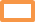  Gıda Üretimi,İşleme ve Teknolojisi 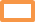  Su Ürünleri ve Balıkçılık Teknolojisi Sürdürülebilir Tarım       İnsan Beyni ve NörobilimMezun Olduğu Üniversite/Fakülte./Bölümü/Enstitü:…………………………………………. Teslim Edilen Belgeler: ALES sonuç belgesi*                              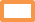  Yabancı Dil Belgesi* 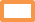  Resmi onaylı Lisans ve Yüksek Lisans Not Döküm Belgesi (Transkript)) Lisans ve Yüksek Lisans Diploması veya geçici mezuniyet belgesinin resmi onaylı örneği* Doktora Öğrencisi ise öğrenci Belgesi ve Doktora Not Dökümü (Resmi onaylı) Fotoğraflı nüfus cüzdanı fotokopisi (TC Kimlik no belirtir) Adli Sicil Kaydı (Son bir ay içinde) 1 adet fotoğraf*                              İletişim BilgileriCep Telefonu ve Ev Telefonu     : Cep: ………………………..     Ev: ………………………………..Adres                                           : ………………………………………………………………………                                                       İlçe: ………………………...     İl : ……………………………....... E-Posta                                        : ……………………………………………………………………… *Halen doktoraya devam eden öğrencilerden bu belgeler talep edilmemektedir.                     